Вебинар «Изменения в трудовом законодательстве»Уважаемые коллеги! Международный институт менеджмента объединений предпринимателей ТПП РФ  проводит вебинар (интернет-семинар): «Изменения в трудовом законодательстве и актуальная судебная практика по трудовым спорам в 2018 году»Время проведения:  30 января  2018 г. с 10-00 до 13-00 по моск. времени. Что должен знать каждый работодатель. Практические советы профессионала.Ежегодно трудовое законодательство претерпевает ряд изменений, порой, весьма существенных. Для наиболее оптимальной организации трудового процесса, а также во избежание ответственности за нарушения трудового законодательства и минимизации риска возникновения трудовых споров с работниками следует быть в курсе не только последних изменений в законодательстве, но и актуальной судебной практики.      В 2017 году были введены новые правила проведения проверок работодателей на предмет соблюдения трудового законодательства, осуществляемых Государственной инспекцией труда, изменились позиции судов высших инстанций касательно увольнения работников по отдельным основаниям, которые существенным образом изменили ранее сложившуюся практику. Данные изменения будут подробно освещены на вебинаре.     Также в рамках вебинара будут рассмотрены наиболее интересные законопроекты, находящиеся в настоящее время на рассмотрении в Государственной Думе, и которые могут внести серьезные изменения в трудовое законодательство в ближайшей перспективе.Программа вебинара:1. Обзор изменений в трудовом законодательстве, произошедших в 2017 - 2018 году (включая внесенных в Трудовой кодекс РФ изменений в области применения ненормированного рабочего дня, изменений порядка проведения проверок соблюдения трудового законодательства государственной инспекцией труда).2. Обзор законопроектов в сфере трудового права, которые могут быть приняты в 2018 году; 3. Актуальная судебная практика по трудовым спорам в 2018 году: последние тенденции и новые позиции судов, которые должны знать предприниматели.Ведущий вебинара:          Бережнов Андрей Александрович –  к.ю.н., член Ассоциации юристов России, доцент кафедры трудового права Юридического факультета МГУ имени М.В. Ломоносова. 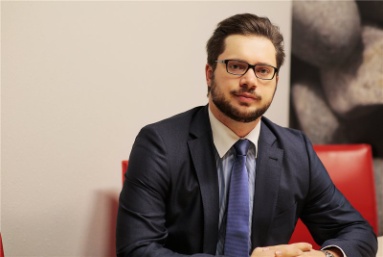 Специализируется в сфере гражданского, корпоративного, трудового, процессуальных отраслей права. Имеет успешный опыт ведения дел в арбитражных судах, судах общей юрисдикции, урегулирования споров в досудебном порядке. Ведет юридическое сопровождение нескольких компаний-клиентов, которое включает в себя оказание  консультационных услуг, составление правовых заключений, составление и юридическую экспертизу договоров, представление клиентов на всех стадиях судопроизводства.Автор ряда научно-практических статей по трудовому и социальному праву, соавтор учебника "Трудовое право России", участник международных научно-практических конференций по трудовому праву.Целевая аудитория вебинара: руководители  служб персонала, HR-менеджеры,менеджеры по персоналу, инспекторы по кадрам, бухгалтеры, ведущего кадровый учет,индивидуальные предприниматели.Время проведения вебинара:  30 января  2018 г. с 10-00 до 13-00 по моск. времени.Участники вебинара (интернет-семинара) могут принимать участие:Очно, находясь, в региональной ТПП, где будет оборудован зал с проекционным и интернет-оборудованием с налаженной связью с центральным отделением проведения мероприятия;Дистанционно через интернет на своем рабочем месте;Дистанционно через интернет на своем домашнем компьютере;Имеется возможность участвовать с планшета или смартфоновУчастники вебинара получают именной электронный сертификат установленного образца Международного института менеджмента ТПП РФ о повышении квалификации.Стоимость участия в вебинаре:
            Для участия специалистов из коммерческих организаций – 5 000 руб.,Для участия специалистов из организаций-членов палат – 4 500 руб.Для участия специалистов из государственных  организаций – 4 500 руб.Для участия специалистов торгово-промышленных палат- 4 500 руб.Дополнительная скидка: для двух и более участников из одной организации 10%   Дополнительно: участникам вебинара после проведения мероприятия предоставляется на месяц интернет-ссылка записи вебинара для просмотра в офлайн-режиме.Регистрация заканчивается:  29 января  2018 г.
Регистрация на вебинар (интернет-семинар) на сайте: http://www.iimba.ru/webinars/sectionsofveb/ 

Техническая проверка компьютерного оборудования слушателей вебинара состоится 29 января 2018 г. в 12-00 по московскому времени по ссылке: https://go.myownconference.ru/ru/Test 

Самостоятельно протестировать Ваше оборудование и интернет-соединение Вы можете по ссылке: https://myownconference.ru/tester 

Для участия с планшетов или смартфонов необходимо установить приложение MyOwnConference: 

Арр Store 
https://itunes.apple.com/ru/app/myownconference/id1067798941?mt=8 

Googl play 
https://play.google.com/store/apps/details?id=air.com.dosware.myconference&hl=ru 

Телефон для справок: (495) 134-34-71 E-mail:tpprf@iimba.ruДо встречи в виртуальном пространстве!Приложения: 1. Технические требования к участию в вебинаре (интернет-семинаре).Приложение 1.Технические требования к участию в вебинаре (интернет-семинаре)Для участия в вебинаре Вам понадобится компьютер (ноутбук), подключенный к интернету с акустикой, дополнительно можно подключить вебкамеру и микрофон.   Рекомендуемая скорость соединения составляет от 256 kbps. Эта скорость доступна практически на любом подключении в офисе или дома (LAN, ADSL, WiFi).                   Формат вебинара позволяет сохранить качество обучения: каждый слушатель видит и слышит преподавателя, видит слайды, может скачать учебные материалы и заполнить задания, в любой момент может задать онлайн-вопрос преподавателю или другим участникам. Техническая проверка компьютерного оборудования слушателей вебинара состоится 29 января 2018 г. в 12-00 по московскому времени по ссылке: https://go.myownconference.ru/ru/Test Уважаемые участники вебинаров! Мы рады сообщить Вам, что теперь участвовать в вебинарах можно при помощи мобильных устройств (смартфоны и планшеты на операционных системах: Android и IOS) в приложении MyOwnConferenceРекомендуем пользоваться интернет-браузером Google Chrome.Правила участия в вебинаре:Всем участникам вебинара необходимо заранее регистрироваться, протестировать и настроить своё компьютерное оборудование (Организаторы вебинара не несут ответственность за неправильно настроенное оборудование, программное обеспечение участников вебинара и нарушения работы местных интернет-провайдеров, предоставляющие услуги интернет-связи участникам вебинара. В работе вебинара не считаются дефектами незначительные малозаметные задержки видеоизображения и звука).Участникам вебинара запрещено флудить в чате вебинара (писать некорректные, бессмысленные, многократно повторяемые какие-либо слова и фразы). Нарушители после предупреждения будут забанены (для них будет закрыта возможность писать в чате). Просьба быть вежливыми – Ваши сообщения видят Ваши коллеги из других регионов. При входе в систему вебинара участники вебинара обязаны вводить свои верные данные: Ф.И.О., наименовании организации, города и др. (Пример: Иванов, ТПП, Москва). Участники с неопределенными данными после предупреждения будут удалены из системы. 